BATTISFORD PARISH COUNCIL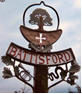 Clerk: Teresa Davis 07719208444clerk@battisford-pc.gov.ukhttp://www.battisford-pc.gov.ukThe PRESS and PUBLIC are invited to attend, the Parish Councillors are SUMMONED TO ATTEND THE BATTISFORD PARISH COUNCIL MEETING to be held at Battisford Village Hall on 19th March 2024 commencing at 7.00pmSigned: 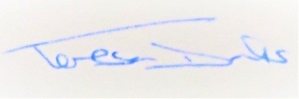 AGENDALink for Planning https://planning.baberghmidsuffolk.gov.uk/online-applications/ Planning emails sent on 5th March and 12th March2024/22MEETING ADMINISTRATIONa.b.c.d.Chairman’s welcome & to establish any intentions to record the meetingApologies for AbsenceCo-Option of CouncillorDeclarations of Interest on agenda items2024/23a.To Approve the Draft Minutes of the Parish Council Meeting of 20th February 2024 and for the Chair to sign as a true recordMatters arising from the minutes of 20th February 2024 not on the agenda or in the Clerk report2024/24a.b.c.PUBLIC PARTICIPATION  - For members of the public, County Councillors & District Councillors to speakPublic invited to speakTo receive Suffolk County Council report from Cty Cllr K OakesTo receive District Council report from Dst Cllr D Pratt2024/25a.b.c.Chair and Councillor Reports / Updates (on the night) Chairman reportCouncillor report(s) not requiring a decisionClerk report2024/26a.b.GOVERNANCE and PROTOCOLSTo discuss and approve the Action Plan for 2024-25To discuss and note the Playground Annual Inspection2024/27a.b.c.Consultations including PlanningMSDC Planning Consultation DC/24/00793 – Full Planning Application, Battisford Hall – 5 dwellings from conversion, extension and demolitionMSDC Planning Consultation DC/24/00794 – Listed Building Consent, Battisford Hall – works to facilitate conversion to 5 dwellingsTo Note the MSDC Combs Ford and Battisford Boundary Review results and recommendations going to MSDC Council in March2024/28a.b.c.d.e.f.FINANCIAL MATTERSBalance of Accounts as of 29th February 2024:-Current Account - £9,558.32Savings Account - £13,218.11To authorise payments of invoices payable in March 2024Clerk Office Allowance, Expenses & Mileage – £27.70Clerk Wages March - £476.02To confirm payments received since 20th February 2024 VAT reclaim - £4,576.51To discuss and agree a regular core grant for the Battisford Village Hall of £150 each year for the next 3yrsTo discuss and agree the Battisford Cricket Club Grant Request for £750To discuss and agree the Battisford Garden Club Grant Request for £2502024/29To discuss the Cemetery Gates – Cllr Greenwood2024/30To discuss the Hedgehog Highway correspondence received – Cllr Cook2024/31Items for the next agenda, next meeting on 21st May 2024 at 7pm